    БРОЈ: 104-401-8584/2023-01     ДАТУМ: 03.10.2023.На основу 20. Правилника о спровођењу конкурса које расписује Покрајински секретаријат за пољопривреду, водопривреду и шумарство („Службени лист АПВ“ број 8/23) и члана 10. Правилнику о додели средстава за суфинансирање набавке нових пчелињих друштава и набавку опреме за пчеларство кошница и контејнера у Аутономној покрајини Војводини у 2023. години (други конкурс) („Службени лист АПВ“ број 33/23), Покрајински секретар за пољопривреду водопривреду и шумарство дана 03.10.2023. године доноси ОДЛУКУ о расподели средстава по Конкурсу за доделу средстава за суфинансирање набавке нових пчелињих друштава и набавку опреме за пчеларство кошница и контејнера у АП Војводини у 2023. години( други конкурс) 1.Средства у висини од  10.000.000,00 динара предвиђена делу тачке 2.1 шифра мере 303. Програма подршке за спровођење пољопривредне политике и политике руралног развоја  за територију Аутономне покрајине Војводине у 2023. години („Сл.лист АПВ“ број 54/2022, 27/2023 и 35/2023) на који је сагласност дало Министарство пољопривреде, шумарства и водопривреде број: 320-40-08601/2022-09 од 07.12.2022. године, по спроведеном Конкурсу за доделу средстава за суфинансирање набавке нових пчелињих друштава и набавку опреме за пчеларство кошница и контејнера у АП Војводини у 2023. Години (други конкурс) који је објављен у дневном листу „Дневник“ дана 09.03.2023. године и  07.08.2023. године, у „Сл.листу АПВ“ број 33/2023 и сајту Покрајинског секретаријата, по Правилнику о додели средстава за суфинансирање набавке нових пчелињих друштава и набавку опреме за пчеларство кошница и контејнера у Аутономној покрајини Војводини у 2023. години („Службени лист АПВ“ број 33/23),  сходно бодовној листи коју је дана 03.10.2023. године утврдила Комисија за спровођење Конкурсу за доделу средстава за суфинансирање набавке нових пчелињих друштава и набавку опреме за пчеларство кошница и контејнера у АП Војводини у 2023. години,  расподељују се у висини од  10.000.000,00 динара:2.Прихватиљиве инвестиције за које одбијају јер недостају средства:3.Одбијају се пријаве:4.Одбацују се пријаве: 5.Након доношења одлуке о додели бесповратних средстава, покрајински секретар у име Покрајинског секретаријата закључује уговор о додели средстава с корисником, којим се регулишу права и обавезе уговорних страна.6.На основу ове одлуке Комисија сачињава, а покрајински секретар доноси, решење са образложењем и поуком о правном средству за подносиоце пријава којима су пријаве одбијене, одбачене или нису у потпуности прихваћене на основу предлога одлуке.7.Бесповратна средства исплаћују се након реализације инвестиције,  у складу с приливом средстава у буџет АП Војводине.8.Ову одлуку објавити на сајту Покрајинског секретаријат за пољопривреду, водопривреду и шумарство.О б р а з л о ж е њ еПокрајински секретаријат за пољопривреду, водопривреду и шумарство (у даљем тексту: Секретаријат), објавио је Конкурсу за доделу средстава за суфинансирање набавке нових пчелињих друштава и набавку опреме за пчеларство кошница и контејнера у АП Војводини у 2023. Години (други конкурс),  у дневном листу „Дневник“ дана 07.08. 2023. године  у „Сл.листу АПВ“ број 33/23 и донео је Правилник о додели средстава за подршку младима у руралним подручјима у АП Војводини у 2023. години (други конкурс)  објављеним у „Службеном листу АПВ“број 33/23 (у даљем тексту: Правилник).Чланом 10. Правилника је прописано да Комисија разматра пријаве поднете на Конкурс и сачињава предлог Одлуке о додели средстава, а чланом 11. Правилника да коначну одлуку доноси Покрајински секретар за пољопривреду, водопривреду и шумарство. Комисија је дана 03.10.2023. године доставила Записник о раду са предлогом одлуке о опредељивању средстава број 104-401-8584/2023-01. Комисија је констатовала:Да је по расписаном Конкурсу пристигло укупно 77 пријава и то:Укупно је пристигло 77 пријава, од којих 59 пријaве испуњавају све услове предвиђене Конкурсом и Правилником:Комисија је предложила  закључење 35 уговора о додели бесповратних средстава са оствареним бројем бодова и предложеним износом средстава као што следи:За 24 прихватљиве пријаве  за које  недостају средства: 10  пријава је одбачено док је 8 пријава одбијено.Одбијене пријаве и разлози одбијања: Одбачене пријаве и разлози одбацивања          С обзиром да је предлог Комисије у складу Правилнику о додели средстава за суфинансирање набавке нових пчелињих друштава и набавку опреме за пчеларство кошница и контејнера у Аутономној покрајини Војводини у 2023. години (други конкурс) ( „Службени лист АПВ“ број 33/23) и  Конкурсом за доделу средстава за суфинансирање набавке нових пчелињих друштава и набавку опреме за пчеларство кошница и контејнера у АП Војводини у 2023. Године (други конкурс)   („Сл.листу АПВ“ број 33/23), по на основу предлога Комисије, донета је одлука и опредељена су средства као у диспозитиву.Имајући  у виду  горе наведено одлучено је као  диспозитиву.Поука о правном леку: Жалба се улаже Покрајинској влади, путем Покрајинског секретаријата, у року од 15 дана од дана достављања појединачног решења.Покрајински секретарВладимир Галић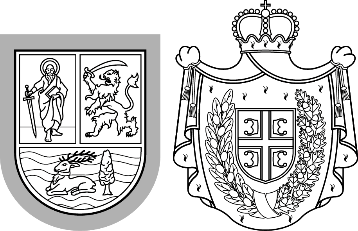 Република СрбијаАутономна покрајина ВојводинаПокрајински секретаријат запољопривреду, водопривреду и шумарствоБулевар Михајла Пупина 16, 21000 Нови СадТ: +381 21 487 40 37, +381 21 456 721   Ф: +381 21 456 040psp@vojvodina.gov.rs
рбБрој пријавеИме и презимеМестоБодОдобрена средства18671Крста КовачевићМарадик160261.236,0028605Гордана МилосављевићГолубинци15054.098,0038612Жељко ДинићГај145346.335,0048661Слободан ПињоЧуруг140284.985,0058670Зорана ДејановићИнђија140261.483,0068686Љубиша ШовљанскиБешка140181.084,0078658Борислав КраћунАлибунар135300.412,0088662Зоран ПињићЧуруг135178.115,0098709Јелена БокићПетроварадин135346.395,00108621Божана ТомићЈарковац130346.335,00118707Богдан БертолдМол130166.241,00128725Саша ЦрнобрњаНови Сланкамен130242.366,00138616Марјан КрстићСремски Карловци125249.362,00148701Анамарија КашићСусек125346.335,00158619Златомир ТомићЈарковац120296.859,00168644Катица КостићЗрењанин12034.6335,00178632Витомир СимовићКрчедин120304.775,00188672Јелена ЛаврекИнђија120342.872,00198719Милорад КумазецШајкаш12034.6335,00208617Немања ПилиповићЧеларево115295.078,00218620Биљана ТомићЈарковац110346.335,00228685Јованка ШовљанскиИнђија110338.024,00238705Душан КончарИнђија110261.236,00248603Александра НићетићСусек105272.220,00258615Ранка ВукосавСечањ105346.335,00268668Никола СтојановићКнићанин105249.362,00278684Драгана ЈоцићСусек105346.335,00288700Јована РакићНови Сад105331.651,00298669Братислав ВасићЛединци100147.539,00308673Александар ЛаврекИнђија100293.890,00318690Радомир ВлачоСечањ100296.859,00328706Имре ЂуришСкореновац100296.859,00338623Ранко АдамовићКикинда95283.649,00348626Александар ВујичићОрешац95346.335,00358694Никола ЈакшићНови Сад95346.335,00рбБрој пријавеКорисникОпштинаБодови8665Татјана ЈашинЗрењанин908721Маријана БебићИриг908611Весна КрејићБеочин858648Мартон ТивадорКовин858642Емил РеџепСечањ808659Велибор БерићСремска Митровица808660Светлана ЈањанинНови Сад808697Жарко БојанићЗрењанин808698Јовица СтајићЗрењанин808703Никола ДејановићСремска Митровица808714Ивана МицићЗрењанин808718Сања НоваковићНови Сад808693Душан ЈакшићНови Сад758610Бојана ПашићКикинда758663Љубица ЗурапиНови Сад708696Десимир ТомићЗрењанин708604Бранислав РожаНови Сад658657Марко ТинторВршац658681Милица КарановићНови Сад608692Дејана ШкорићЗрењанин608704Жељко ЋелаВршац608624Магдалена ЂокићЗрењанин558627Ласта ЂокићЗрењанин506423Предраг ЂермановићНови Сад50Редни бројБрој пријавеКорисникОпштина18691Биљана МиучићСуботица28699Горан МилановићБачки Петровац38702Жолт МухиБечеј48687Ирена МарчетићПанчево58689Јелена КовачевићСремски Карловци68666Милорад БогојевићНова Црња78717Милош КузмановићСомбор88708Шандор СабоБечејРедни бројБрој пријавеКорисникОпштина18688Биљана РушновИнђија28716Зоран КосићКикинда38625Зорица УгрчићСечањ48631Исидора ГавриловићЗрењанин58720Јован ЖакулаСомбор68727Милан ИванићСтара Пазова78630Мирослав ГавриловићЗрењанин88726Саша ПеришићАлибунар98734Стево ВујасиновићНови Сад108732Тања ХуњадиНови СадБрој пријавеБрој пријавеИме и презимеМесто104-401-8671/2023-01Крста КовачевићМарадик104-401-8605/2023-01Гордана МилосављевићГолубинци104-401-8612/2023-01Жељко ДинићГај104-401-8661/2023-01Слободан ПињоЧуруг104-401-8670/2023-01Зорана ДејановићИнђија104-401-8686/2023-01Љубиша ШовљанскиБешка104-401-8658/2023-01Борислав КраћунАлибунар104-401-8662/2023-01Зоран ПињићЧуруг104-401-8709/2023-01Јелена БокићПетроварадин104-401-8621/2023-01Божана ТомићЈарковац104-401-8707/2023-01Богдан БертолдМол104-401-8725/2023-01Саша ЦрнобрњаНови Сланкамен104-401-8616/2023-01Марјан КрстићСремски Карловци104-401-8701/2023-01Анамарија КашићСусек104-401-8619/2023-01Златомир ТомићЈарковац104-401-8644/2023-01Катица КостићЗрењанин104-401-8632/2023-01Витомир СимовићКрчедин104-401-8672/2023-01Јелена ЛаврекИнђија104-401-8719/2023-01Милорад КумазецШајкаш104-401-8617/2023-01Немања ПилиповићЧеларево104-401-8620/2023-01Биљана ТомићЈарковац104-401-8685/2023-01Јованка ШовљанскиИнђија104-401-8705/2023-01Душан КончарИнђија104-401-8603/2023-01Александра НићетићСусек104-401-8615/2023-01Ранка ВукосавСечањ104-401-8668/2023-01Никола СтојановићКнићанин104-401-8684/2023-01Драгана ЈоцићСусек104-401-8700/2023-01Јована РакићНови Сад104-401-8669/2023-01Братислав ВасићЛединци104-401-8673/2023-01Александар ЛаврекИнђија104-401-8690/2023-01Радомир ВлачоСечањ104-401-8706/2023-01Имре ЂуришСкореновац104-401-8623/2023-01Ранко АдамовићКикинда104-401-8626/2023-01Александар ВујичићОрешац104-401-8694/2023-01Никола ЈакшићНови Сад104-401-8665/2023-01Татјана ЈашинЗрењанин104-401-8721/2023-01Маријана БебићВрдник104-401-8611/2023-01Весна КрејићСвилош104-401-8648/2023-01Мартон ТивадорСкореновац104-401-8642/2023-01Емил РеџепЈаша Томић104-401-8659/2023-01Велибор БерићМачванска Митровица104-401-8660/2023-01Светлана ЈањанинНови Сад104-401-8697/2023-01Жарко БојанићАрадац104-401-8698/2023-01Јовица СтајићЗрењанин104-401-8703/2023-01Никола ДејановићСремска Митровица104-401-8714/2023-01Ивана МицићЗрењанин104-401-8718/2023-01Сања НоваковићНови Сад104-401-8693/2023-01Душан ЈакшићНови Сад104-401-8610/2023-01Бојана ПашићКикинда104-401-8663/2023-01Љубица ЗурапиНови Сад104-401-8696/2023-01Десимир ТомићЗрењанин104-401-8604/2023-01Бранислав РожаНови Сад104-401-8657/2023-01Марко ТинторВршац104-401-8681/2023-01Милица КарановићНови Сад104-401-8692/2023-01Дејана ШкорићЗрењанин104-401-8704/2023-01Жељко ЋелаВршац104-401-8624/2023-01Магдалена ЂокићЗрењанин104-401-8627/2023-01Ласта ЂокићЗрењанин104-401-6423/2023-01Предраг ЂермановићНови Сад104-401-8625/2023-01Зорица УгрчићСутјеска104-401-8630/2023-01Мирослав ГавриловићЛукићево104-401-8631/2023-01Исидора ГавриловићЛукићево104-401-8666/2023-01Милорад БогојевићСрпска Црња104-401-8687/2023-01Ирена МарчетићПанчево104-401-8688/2023-01Биљана РушновИнђија104-401-8689/2023-01Јелена КовачевићСремски Карловци104-401-8691/2023-01Биљана МиучићСуботица104-401-8699/2023-01Горан МилановићМаглић104-401-8702/2023-01Жолт МухиБачко Петрово Село104-401-8708/2023-01Шандор СабоБечеј104-401-8716/2023-01Зоран КосићКикинда104-401-8717/2023-01Милош КузмановићСомбор104-401-8720/2023-01Јован ЖакулаРастина104-401-8726/2023-01Саша ПеришићБанатски Карловац104-401-8727/2023-01Милан ИванићНова Пазова104-401-8732/2023-01Тања ХуњадиНови Сад104-401-8734/2023-01Стево ВујасиновићФутогРедни бројБројИме и презимеМестоБодови18671Крста КовачевићМарадик16028605Гордана МилосављевићГолубинци15038612Жељко ДинићГај14548661Слободан ПињоЧуруг14058670Зорана ДејановићИнђија14068686Љубиша ШовљанскиБешка14078658Борислав КраћунАлибунар13588662Зоран ПињићЧуруг13598709Јелена БокићПетроварадин135108621Божана ТомићЈарковац130118707Богдан БертолдМол130128725Саша ЦрнобрњаНови Сланкамен130138616Марјан КрстићСремски Карловци125148701Анамарија КашићСусек125158619Златомир ТомићЈарковац120168644Катица КостићЗрењанин120178632Витомир СимовићКрчедин120188672Јелена ЛаврекИнђија120198719Милорад КумазецШајкаш120208617Немања ПилиповићЧеларево115218620Биљана ТомићЈарковац110228685Јованка ШовљанскиИнђија110238705Душан КончарИнђија110248603Александра НићетићСусек105258615Ранка ВукосавСечањ105268668Никола СтојановићКнићанин105278684Драгана ЈоцићСусек105288700Јована РакићНови Сад105298669Братислав ВасићЛединци100308673Александар ЛаврекИнђија100318690Радомир ВлачоСечањ100328706Имре ЂуришСкореновац100338623Ранко АдамовићКикинда95348626Александар ВујичићОрешац95358694Никола ЈакшићНови Сад95368665Татјана ЈашинЗрењанин90378721Маријана БебићВрдник90388611Весна КрејићСвилош85398648Мартон ТивадорСкореновац85408642Емил РеџепЈаша Томић80418659Велибор БерићМачванска Митровица80428660Светлана ЈањанинНови Сад80438697Жарко БојанићАрадац80448698Јовица СтајићЗрењанин80458703Никола ДејановићСремска Митровица80468714Ивана МицићЗрењанин80478718Сања НоваковићНови Сад80488693Душан ЈакшићНови Сад75498610Бојана ПашићКикинда75508663Љубица ЗурапиНови Сад70518696Десимир ТомићЗрењанин70528604Бранислав РожаНови Сад65538657Марко ТинторВршац65548681Милица КарановићНови Сад60558692Дејана ШкорићЗрењанин60568704Жељко ЋелаВршац60578624Магдалена ЂокићЗрењанин55588627Ласта ЂокићЗрењанин50596423Предраг ЂермановићНови Сад50рбБрој пријавеИме и презимеМестоИнвестицијаБодУкупна инвестицијаОдобрена средства%Сопствена средства%18671Крста КовачевићМарадикдруштва16044000026123659.3717876440.6328605Гордана МилосављевићГолубинцикошнице150919505409858.833785241.1738612Жељко ДинићГајдруштва14560200034633557.5325566542.4748661Слободан ПињоЧуругдруштва14056000028498550.8927501549.1158670Зорана ДејановићИнђијаДруштва, кошнице14039450026148366.2813301733.7268686Љубиша ШовљанскиБешкаДруштва, кошнице14032300018108456.0614191643.9478658Борислав КраћунАлибунарДруштва, кошнице13543370030041269.2713328830.7388662Зоран ПињићЧуругдруштва13535000017811550.8917188549.1198709Јелена БокићПетроварадиндруштва13550000034639569.2815360530.72108621Божана ТомићЈарковацдруштва13060000034633557.7225366542.28118707Богдан БертолдМолдруштва13024000016624169.277375930.73128725Саша ЦрнобрњаНови Сланкаменконтејнер13034990024236669.2710753430.73138616Марјан КрстићСремски Карловциконтејнер12536000024936269.2711063830.73148701Анамарија КашићСусекдруштва12560200034633557.5325566542.47158619Златомир ТомићЈарковацдруштва12060000029685949.4830314150.52168644Катица КостићЗрењаниндруштва12060200034633557.5325566542.47178632Витомир СимовићКрчединдруштва12044000030477569.2713522530.73188672Јелена ЛаврекИнђијаДруштва12049500034287269.2715212830.73198719Милорад КумазецШајкашДруштва, контејнер12060800034633556.9626166543.04208617Немања ПилиповићЧеларевокошнице11549700029507859.3720192240.63218620Биљана ТомићЈарковацДруштва11060000034633557.7225366542.28228685Јованка ШовљанскиИнђијаДруштва, кошнице11051200033802466.0217397633.98238705Душан КончарИнђијаДруштва11044000026123659.3717876440.63248603Александра НићетићСусекДруштва, кошнице10554000027222050.4126778049.59258615Ранка ВукосавСечањдруштва10560200034633557.5325566542.47268668Никола СтојановићКнићаниндруштва10542000024936259.3717063840.63278684Драгана ЈоцићСусекдруштва10560200034633557.5325566542.47288700Јована РакићНови СадКошнице,контејнер10553377533165162.1320212437.87298669Братислав ВасићЛединциКошнице10025200014753958.5510446141.45308673Александар ЛаврекИнђијадруштва10049500029389059.3720111040.63318690Радомир ВлачоСечањдруштва10060200029685949.3130514150.69328706Имре ЂуришСкореновацДруштва, кошнице10058650029685950.6228964149.38338623Ранко АдамовићКикиндаконтејнер9540950028364969.2712585130.73348626Александар ВујичићОрешацдруштва9560200034633557.5325566542.47358694Никола ЈакшићНови Саддруштва9560000034633557.7225366542.28рбрбБрој пријавеКорисникОпштинаБодови86658665Татјана ЈашинЗрењанин9087218721Маријана БебићИриг9086118611Весна КрејићБеочин8586488648Мартон ТивадорКовин8586428642Емил РеџепСечањ8086598659Велибор БерићСремска Митровица8086608660Светлана ЈањанинНови Сад8086978697Жарко БојанићЗрењанин8086988698Јовица СтајићЗрењанин8087038703Никола ДејановићСремска Митровица8087148714Ивана МицићЗрењанин8087188718Сања НоваковићНови Сад8086938693Душан ЈакшићНови Сад7586108610Бојана ПашићКикинда7586638663Љубица ЗурапиНови Сад7086968696Десимир ТомићЗрењанин7086048604Бранислав РожаНови Сад6586578657Марко ТинторВршац6586818681Милица КарановићНови Сад6086928692Дејана ШкорићЗрењанин6087048704Жељко ЋелаВршац6086248624Магдалена ЂокићЗрењанин5586278627Ласта ЂокићЗрењанин5064236423Предраг ЂермановићНови Сад50Редни бројБрој пријавеКорисникОпштинаРазлог одбијања18691Биљана МиучићСуботицаИзнос за исплату нижи од прописаног износа28699Горан МилановићБачки ПетровацУкупна вредност инвестиције је испод минималне вредности прописане конкурсом38702Жолт МухиБечејУкупна вредност инвестиције је испод минималне вредности прописане конкурсом48687Ирена МарчетићПанчевоИнвестиција за коју је поднета пријава није предвиђена листом прихватљивих инвестиција и није предмет конкурса58689Јелена КовачевићСремски КарловциУкупна вредност инвестиције је испод минималне вредности прописане конкурсом68666Милорад БогојевићНова ЦрњаУкупна вредност инвестиције је испод минималне вредности прописане конкурсом78717Милош КузмановићСомборУкупна вредност инвестиције је испод минималне вредности прописане конкурсом88708Шандор СабоБечејУкупна вредност инвестиције је испод минималне вредности прописане конкурсомРедни бројБрој пријавеКорисникОпштинаРазлог одбијања18688Биљана РушновИнђијаНије измирена обавеза по основу накнаде за одводњавање/наводњавање28716Зоран КосићКикиндаНије измирена обавеза по основу накнаде за одводњавање/наводњавање38625Зорица УгрчићСечањНије измирена обавеза по основу накнаде за одводњавање/наводњавање48631Исидора ГавриловићЗрењанин Више подносиоца пријава са исте адресе58720Јован ЖакулаСомборНије измирена пореска обавеза68727Милан ИванићСтара ПазоваНије измирена обавеза по основу накнаде за одводњавање/наводњавање78630Мирослав ГавриловићЗрењанинПријава поднета од стране неовлашћеног лица88726Саша ПеришићАлибунарПријава поднета након истека рока98734Стево ВујасиновићНови СадПријава поднета након истека рока108732Тања ХуњадиНови СадПријава поднета након истека рока